Az űrlap teteje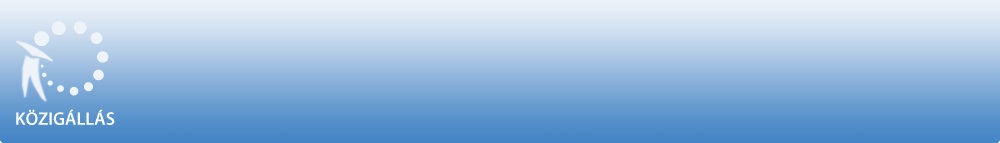 Magyar Nemzeti Levéltár a "Közalkalmazottak jogállásáról szóló" 1992. évi XXXIII. törvény 20/A. § alapján pályázatot hirdetMagyar Nemzeti Levéltár 

levéltári segédrestaurátor / restaurátor munkakör betöltésére. A közalkalmazotti jogviszony időtartama:határozott idejű egy év –ig tartó közalkalmazotti jogviszony Foglalkoztatás jellege: Teljes munkaidő A munkavégzés helye:Budapest, 1037 Budapest, Lángliliom utca 4. . A munkakörbe tartozó, illetve a vezetői megbízással járó lényeges feladatok:Önálló restauráló, konzerváló tevékenységet folytat a levéltár teljes állománya számára. Alaptevékenysége a megelőző állományvédelem, a műtárgykörnyezet helyes kialakítása és rendszeres ellenőrzése. Illetmény és juttatások:Az illetmény megállapítására és a juttatásokra a "Közalkalmazottak jogállásáról szóló" 1992. évi XXXIII. törvény rendelkezései az irányadók. Pályázati feltételek:         Középfokú képesítés, Könyv-és papírrestaurátor,          megfelelő kézügyesség, anyagismeret A pályázat elbírálásánál előnyt jelent:         Szakmai gyakorlat A pályázat részeként benyújtandó iratok, igazolások:         Az iskolai végzettséget és egyéb képesítéseket igazoló okiratok másolata          Önéletrajz és motivációs levél          Három hónapnál nem régebbi erkölcsi bizonyítvány. A munkakör betölthetőségének időpontja:A munkakör legkorábban 2016. szeptember 1. napjától tölthető be. A pályázat benyújtásának határideje: 2016. július 31. A pályázatok benyújtásának módja:          Postai úton, a pályázatnak a Magyar Nemzeti Levéltár címére történő megküldésével (1250 Budapest, Pf.: 3 . ). Kérjük a borítékon feltüntetni a pályázati adatbázisban szereplő azonosító számot: 14/614-1/2016 , valamint a munkakör megnevezését: levéltári segédrestaurátor / restaurátor. vagy         Elektronikus úton Balázsné Magyar Dorottya részére a humanpolitika@mnl.gov.hu E-mail címen keresztül A pályázat elbírálásának határideje: 2016. augusztus 31. A pályázati kiírás további közzétételének helye, ideje:          www.mnl.gov.hu - 2016. július 15.Az űrlap aljaAz űrlap tetejeAz űrlap alja